ПРОЕКТрешения о предоставлении разрешения на отклонение от предельных параметров разрешенного строительства, реконструкции объектов капитального строительстваУчитывая заявление Куценко Ирины Владимировны о предоставлении разрешения на отклонение от предельных параметров разрешенного строительства, реконструкции объектов капитального строительства:- в отношении земельного участка расположенного по адресу: Иркутская область, Иркутский район площадью 1000 кв.м., кадастровый номер 38:06:100922:3090, в части уменьшения минимального размера фронтальной  стороны земельного участка с 16 метров до 9 метров;Схемы расположения земельного участка, в отношении которого подготовлен проект решения о предоставлении разрешения на отклонение от предельных параметров разрешенного строительства, реконструкции объектов капитального строительства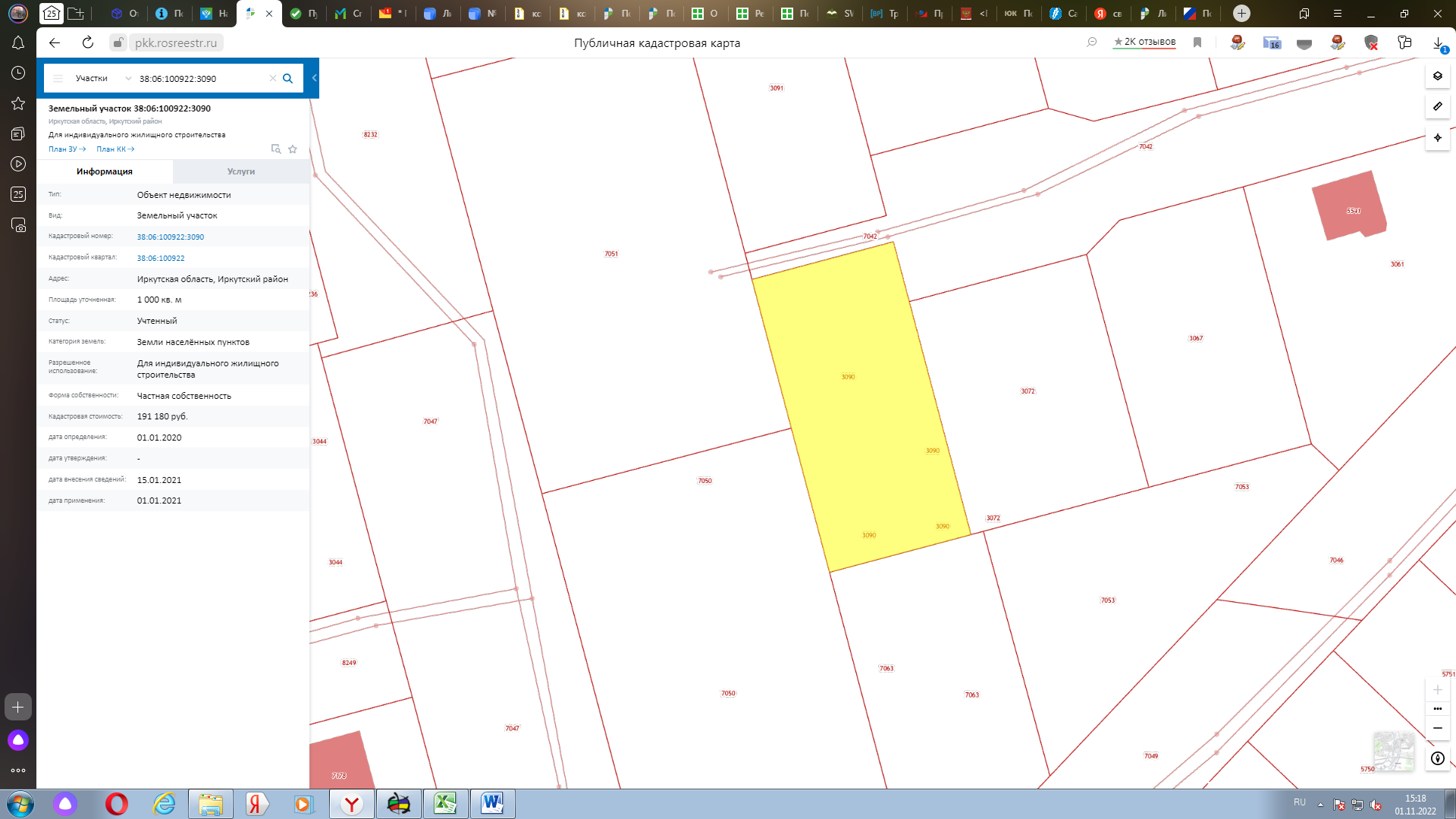 